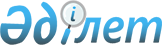 Көкпекті ауданы Аққала, Жаңа-Жол ауылдарының көшелерін атауын өзгерту туралыШығыс Қазақстан облысы Көкпекті ауданы Аққала ауылдық округі әкімінің 2020 жылғы 7 шілдедегі № 3 шешімі. Шығыс Қазақстан облысының Әділет департаментінде 2020 жылғы 13 шілдеде № 7332 болып тіркелді
      ЗҚАИ-ның ескертпесі.

      Құжаттың мәтінінде түпнұсқаның пунктуациясы мен орфографиясы сақталған
      Қазақстан Республикасының 2001 жылғы 23 қаңтардағы "Қазақстан Республикасындағы жергілікті мемлекеттік басқару және өзін-өзі басқару туралы" Заңы 35-бабының 2 – тармағына, Қазақстан Республикасының 1993 жылғы 8 желтоқсандағы "Қазақстан Республикасының әкімшілік-аумақтық құрылысы туралы" Заңы 14 – бабының 4) тармақшасына сәйкес, Шығыс Қазақстан облыстық ономастикалық комиссиясының 2017 жылдың 7 қарашасындағы қорытындысының негізінде, Аққала, Жаңңа-Жол ауылдары тұрғындарының пікірін ескере отырып, Аққала ауылдық округінің әкімі ШЕШТІ:
      1. Көкпекті ауданының Аққала ауылының келесі көшелерінің атауылары:
      1) Центральная көшесі Тәуелсіздік көшесі;
      2) Верхняя көшесі Достық көшесі;
      3) Новая көшесі Жастар көшесі болып өзгертілсін.
      2. Көкпекті ауданының Жаңа-Жол ауылының келесі көшелерінің атауылары:
      1) Центральная көшесі Атамекен көшесі;
      2) Комсомольская көшесі Еспе көшесі болып өзгертілсін.
      3. Көкпекті ауданының "Аққала ауылдық округі әкімінің аппараты" мемлекеттік мекемесі Қазақстан Республикасының заңнамасында белгіленген тәртіпте:
      1) осы шешімді Шығыс Қазақстан облысының Әділет Департаментінде мемлекеттік тіркеуден өткізуді;
      2) осы шешім мемлекеттік тіркеуден өткеннен кейін күнтізбелік он күн ішінде, оның көшірмелерін Көкпекті ауданының аумағында таратылатын мерзімдік басылымдарға ресми жариялау үшін жіберуді;
      3) осы шешім ресми жарияланғаннан кейін Көкпекті ауданы әкімінің интернет-ресурсында орналастырылуын қамтамасыз етілсін.
      4. Осы шешімінің орындалуына бақылау жасау өзіме қалдырамын.
      5. Осы шешім оның алғашқы ресми жарияланғаннан кейін күнтізбелік он күн өткен соң қолданысқа енгізіледі.
					© 2012. Қазақстан Республикасы Әділет министрлігінің «Қазақстан Республикасының Заңнама және құқықтық ақпарат институты» ШЖҚ РМК
				
      Аққала ауылдық округінің әкімі 

М. Жанкебаев
